Minutes										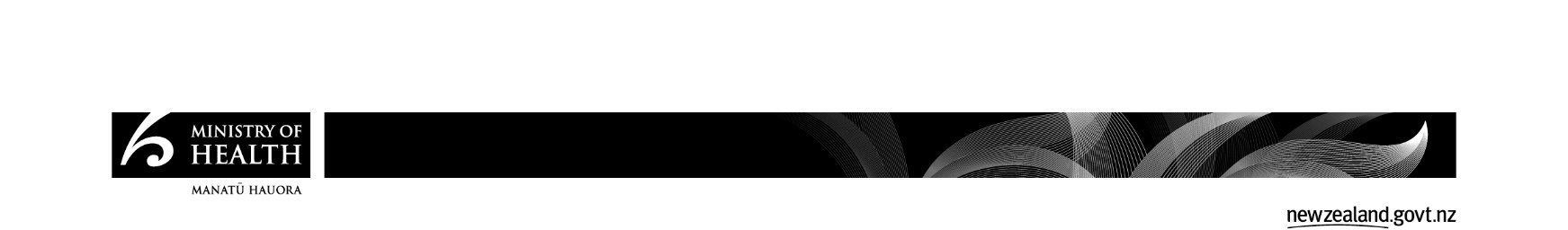 Operative AllianceDate:3 May 2019Time:9.00am – 10.30amLocation:GC.1, 133 Molesworth Street, Ministry of HealthChair:Group Manager, Quality Assurance and SafetyAttendees:Care Association New Zealand, New Zealand Aged Care Association, New Zealand Disability Support Network, Platform Trusts, National Committee for Addiction Treatment, District Health Board – Health of Older People Portfolio Manager, Disabled Persons Assembly New Zealand, Standards New Zealand, Designated Auditing Agencies, New Zealand Nurses Organisation, Ministry of Health – HealthCERT and Ministry of Health – Data Strategy and InvestmentApologies:Ministry of Health – Mental Health Lived Experience, District Health Board – Quality Manager and Home Health Association New ZealandItemNotes1The Chair of the Operative Alliance welcomed members to the inaugural meeting. Introductions were made by those in attendance.  
2An overview of the review of the Health & Disability Services Standards (HDSS) and the Fertility Services Standards (FSS) was provided and included the intent of a partnership approach with Standards New Zealand. International models were presented, noting a shift towards more modular framework. This is represented by high-level standards which apply to a number of service types supported by service specific standards/guides. Internationally reported this model allows flexibility. 
3A summary of the results of the 2013, 2014 and joint 2017 reviews of the Health & Disability Services Standards and the Fertility Services Standard was provided. The similarities and differences across the FSS, HDSS and the Home and community support sector Standard. In addition it was noted that the ‘modular’ concept is currently evident in the HDSS – eg. Dedicated mental health criteria. Alliance members noted high-level standards might better serve the constantly evolving environment of health and disability sector.  4The Terms of Reference were reviewed by the Alliance and ratified. It was noted that the term equity was not used in the Terms of Reference. The Standards Review project team discussed the different measures that were being implemented throughout the review to support equitable participation by the sector as well as within its governance structure. Alliance members agreed the TOR would be published online. Alliance members agreed the minutes of the meetings would be published online.5The Project Manager clarified expectations for the Operative Alliance over the coming months. Meetings:9 July 201920 August 201920 November 2019 Alliance members agreed there should be a scoping day for consumers.Discussion highlighted the importance of dynamic mechanisms for communication, noting the sector is experiencing a number of request for engagement by multiple government departments. Process should aim to be managed such that stakeholders do not feel overloaded.
6CloseItemActionLead4Include Human Right Commissioner and Privacy Commissioner as key stakeholdersProject Manager4Distribute the Terms of Reference of the Governance Group once ratified on the Governance Group on 23 MayProject Manager5Discuss with Platform Trusts regarding effective engagement tools Project Manager5Consumer Group list to be drafted and provided to OA members who will then add to where appropriate, including key individual stakeholder leaders.Project Manager5Talk to Disability Directorate around comms/engagement with the disability sector.Project Manager